События декабря в фотографиях.Краеведение.Литературный час к 85 -летию со дня рождения  иркутского поэта Ю.Е. ЧЕРНЫХ. 1г класс.Нравственное воспитание.Урок мужества «Современные герои нашего времени». 7д класс.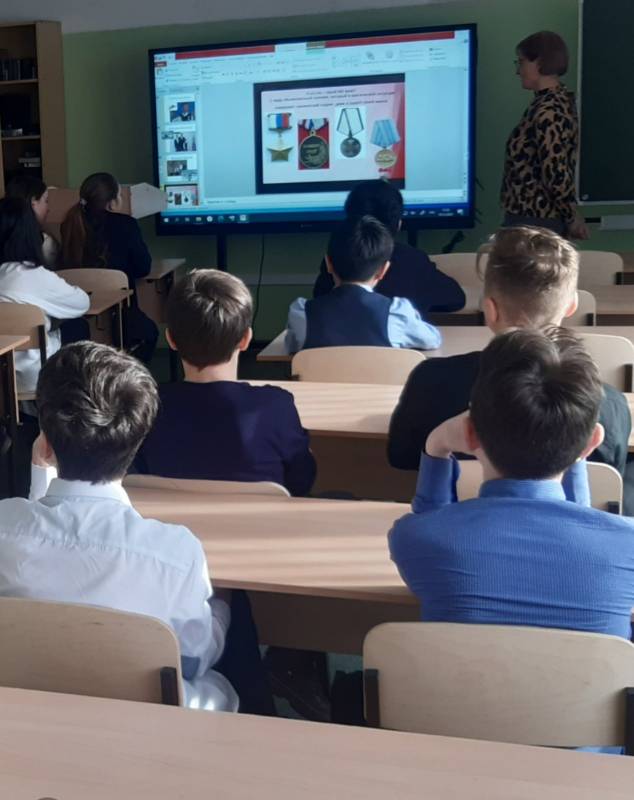 Новогоднее настроение.«Зимняя сказка под елкой» 2в, 2е, 2з, 3в, 3е, класс.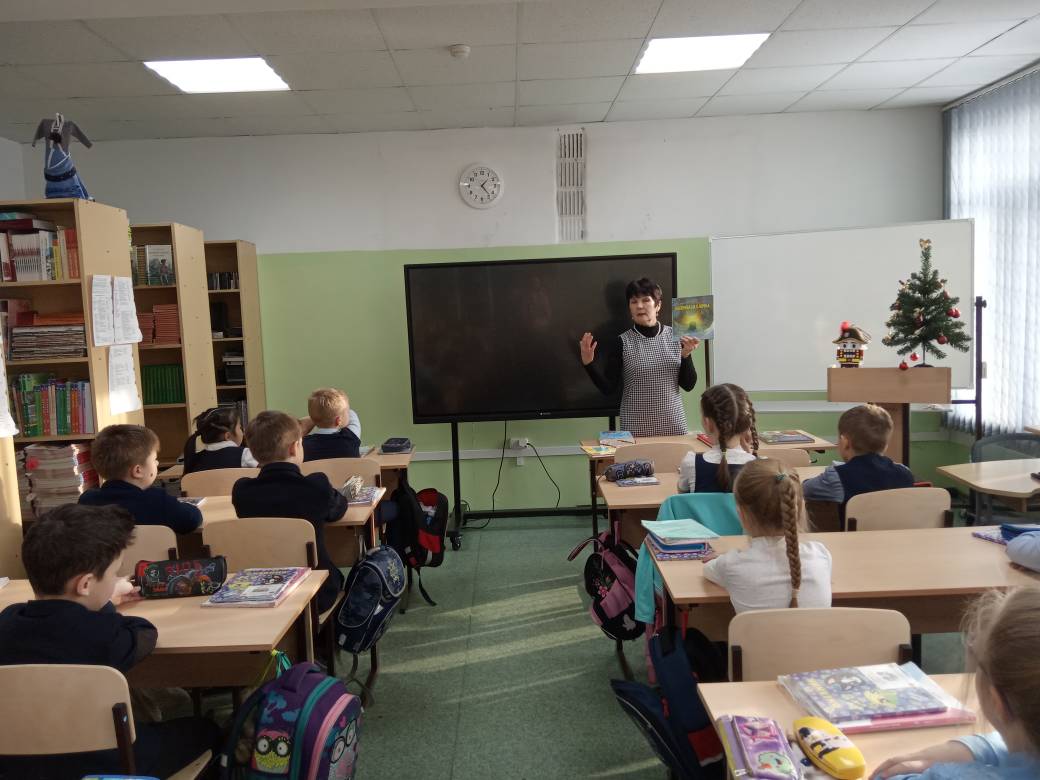 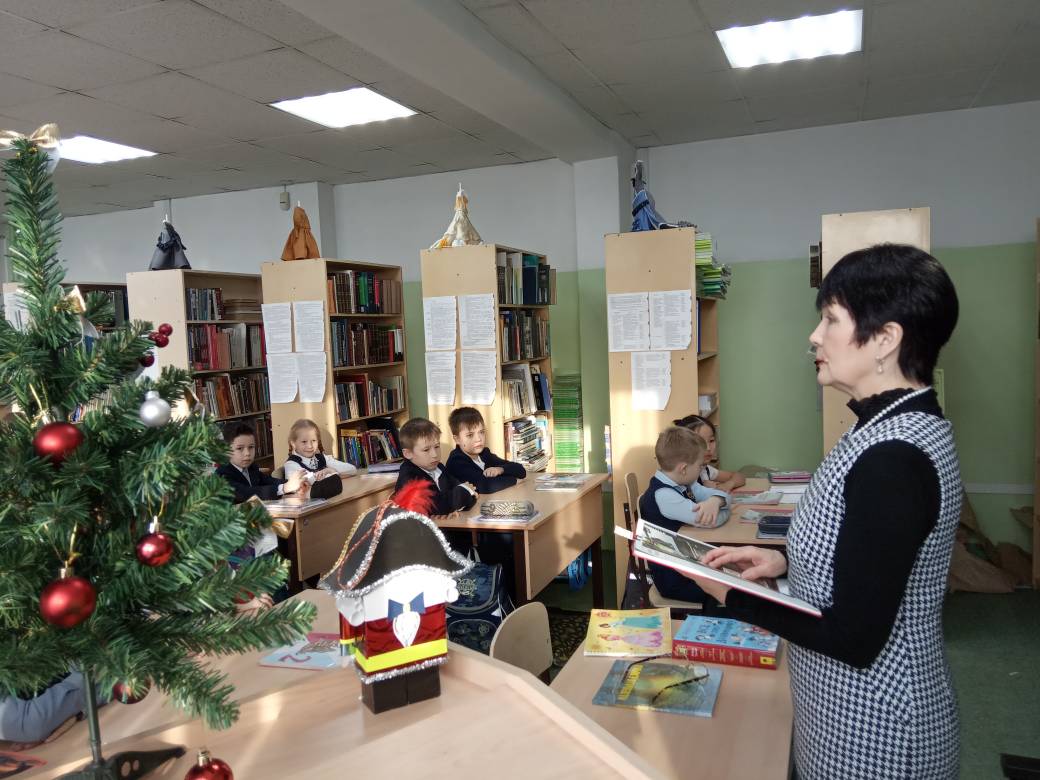 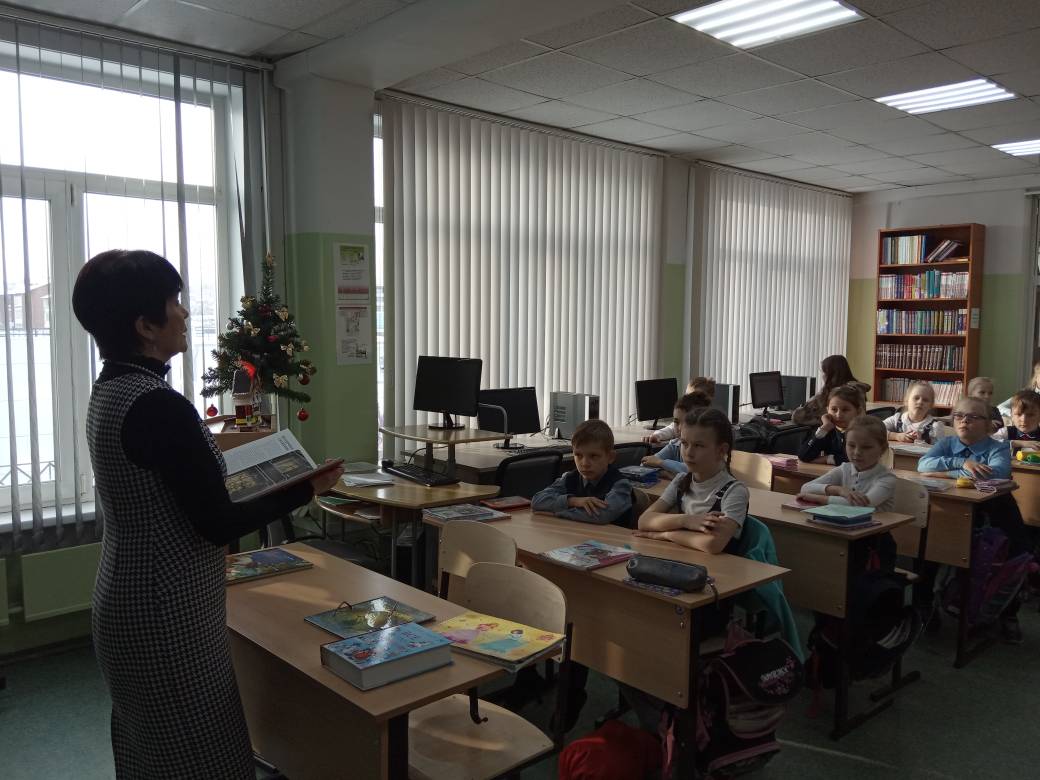 «Библиокафе» для 3з, 3д кл.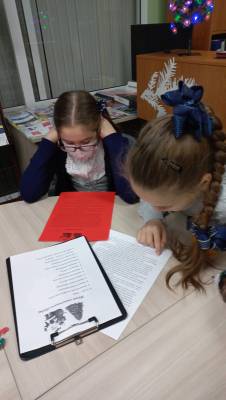 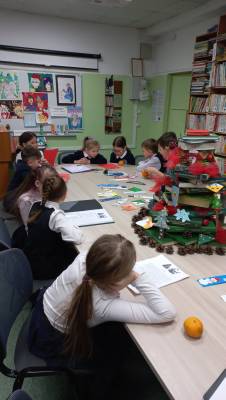 «Стихи на табуретке». 1г, 2а, 2в, 2е, 3д, 4ж,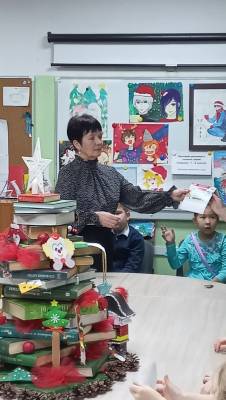 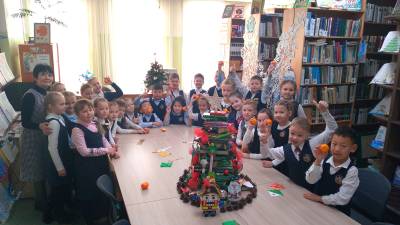 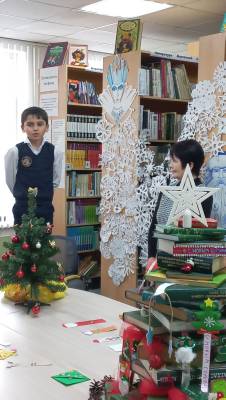 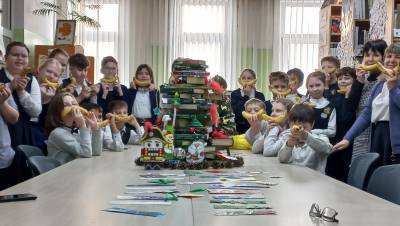 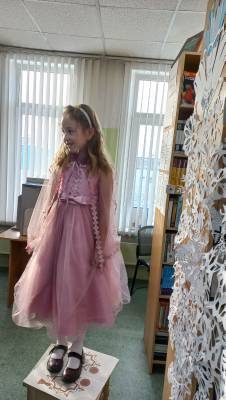 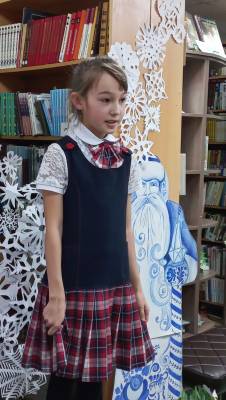 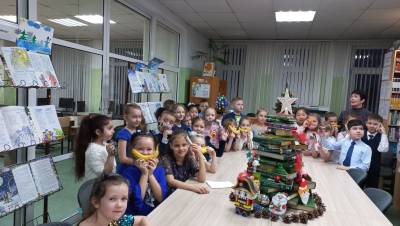 «Приключения елочных игрушек»по сказке Елены Ракитиной. 6б, 6д класс.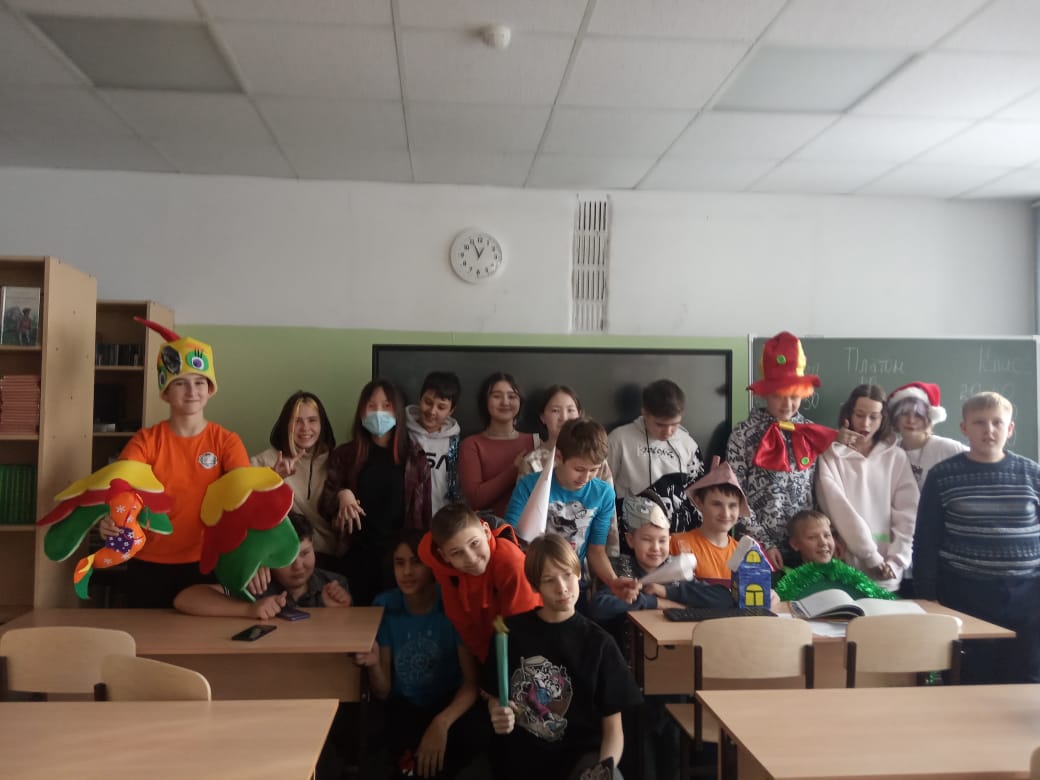 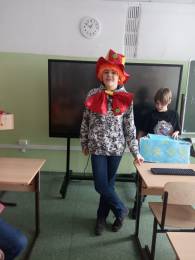 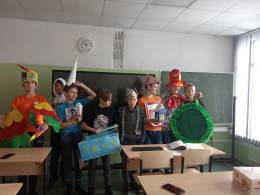 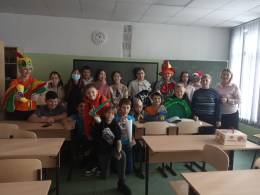 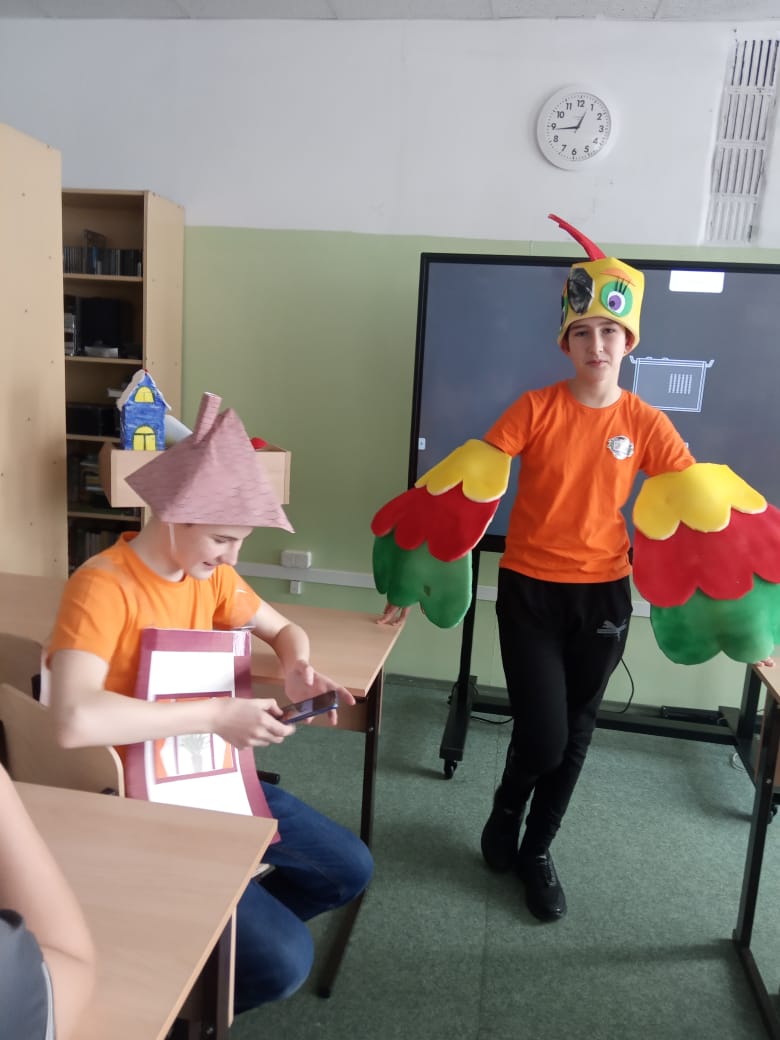 